 NON-COMPLIANCE REPORT # 31732-35All  holes are oversized ranging from 0.2506 – 0.2509 (+0.0001 – 0.0004” out of tolerance).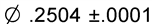 All  ± 0.02 radii are undersized ranging from 0.1496 – 0.1509 (-0.0191 - -0.0204” out of tolerance).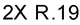  of  is out of true position to Datum’s A & B measuring 0.0091 – 0.0110 (+0.0041 - +0.0060”
out of tolerance).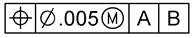 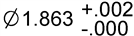  of  is out of true position to Datum’s A-B-C measuring 0.0057 – 0.0075.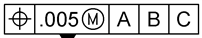 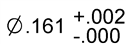  of  is out of true position to Datum’s A-B-C measuring 0.0033 – 0.0044.


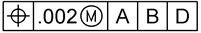 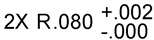 PART NAME:SUPPORT COLLARDATE:4/29/154/29/154/29/15PF/SA NO.:PF-391-738-71INSPECTOR:K. CABANK. CABANK. CABANWORK ORDER NO.:31732-35ENGINEER:JCEXT.:8901VENDORBT LASERROUTE TO:Reason for Non-Compliance:Disposition (UAI, Rework, Scrap, Other):